Culinary Arts I	Course No. 16053	Credit: 1.0Pathways and CIP Codes: Restaurant & Event Management (12.0504)Course Description: Technical Level: This course integrates the knowledge, skills and practices required for careers in the restaurant industry. Topics include safety and sanitation, menu management, use of commercial tools and equipment, food production, culinary math, restaurant management principles, and career readiness practice.Directions: The following competencies are required for full approval of this course. Check the appropriate number to indicate the level of competency reached for learner evaluation.RATING SCALE:4.	Exemplary Achievement: Student possesses outstanding knowledge, skills or professional attitude.3.	Proficient Achievement: Student demonstrates good knowledge, skills or professional attitude. Requires limited supervision.2.	Limited Achievement: Student demonstrates fragmented knowledge, skills or professional attitude. Requires close supervision.1.	Inadequate Achievement: Student lacks knowledge, skills or professional attitude.0.	No Instruction/Training: Student has not received instruction or training in this area.Benchmark 1: CompetenciesBenchmark 2: CompetenciesBenchmark 3: Demonstrate professional food preparation methods and techniques for all menu categories to produce a variety of food products that meet customer needs.CompetenciesBenchmark 4:	 CompetenciesBenchmark 5:	 CompetenciesBenchmark 6: CompetenciesBenchmark 7:	 CompetenciesI certify that the student has received training in the areas indicated.Instructor Signature: 	For more information, contact:CTE Pathways Help Desk(785) 296-4908pathwayshelpdesk@ksde.org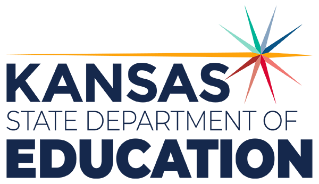 900 S.W. Jackson Street, Suite 102Topeka, Kansas 66612-1212https://www.ksde.orgThe Kansas State Department of Education does not discriminate on the basis of race, color, national origin, sex, disability or age in its programs and activities and provides equal access to any group officially affiliated with the Boy Scouts of America and other designated youth groups. The following person has been designated to handle inquiries regarding the nondiscrimination policies:	KSDE General Counsel, Office of General Counsel, KSDE, Landon State Office Building, 900 S.W. Jackson, Suite 102, Topeka, KS 66612, (785) 296-3201. Student name: Graduation Date:#DESCRIPTIONRATING1.1Demonstrate industry standard hand washing and professional standards for personal hygiene including the proper use of gloves (example: Use of gloves with ready to eat foods).1.2Identify the Big 6 (Norovirus, Nontyphoidal Salmonella, Salmonella Typhi, E. coli, Shigella, and Hepatitis A) sources, symptoms and prevention measures.1.3Demonstrate an understanding of the importance of food safety and sanitation to include: how foods become unsafe, controlling time and temperature, preventing cross contamination, cleaning and sanitizing, shipping and receiving, and how to safely prepare food for others.1.4Practice first-in, first-out (FIFO) and date marking.1.5Identify proper chemical handling and storage procedures (maintain and follow SDS guidelines and OSHA standards).1.6Identify common food allergens and common symptoms (common allergens: milk/dairy, eggs/egg products, fish/shellfish, wheat/gluten, soy/soy products, and peanuts/tree nuts).1.7Understand the components and need for HACCP in the food industry.1.8Describe appropriate measures for prevention of insects, rodents, and pests.1.9Review emergency and first-aid procedures and bloodborne pathogens applicable to the workplace.#DESCRIPTIONRATING2.1Operate tools and equipment following safety procedures and OSHA age restrictions and requirements.2.2Identify and demonstrate procedures for cleaning, sanitizing, and storage of equipment and food contact surfaces. 2.3Recognize sanitary and safety design and construction features of food production equipment and facilities (i.e. NSF, UL, OSHA, ADA, etc.).#DESCRIPTIONRATING3.1Apply effective mise en place practices.3.2Prioritize tasks to be completed.3.3Demonstrate effective time management.3.4Identify and apply where possible principles of storing, labeling, first in/first out concept, and date marking in food service operations.3.5Demonstrate professional skills in safe handling of knives, tools, and equipment.3.6Identify the heat transfer methods of conduction, convection, and/or radiation used during food production.3.7Discuss and demonstrate where possible professional skill for a variety of dry heat, moist heat and combination cooking methods Roasting, broiling, smoking, grilling, sautéing, pan frying, deep frying, braising, stewing, poaching, steaming, and baking using professional equipment and current technologies).3.8Demonstrate knowledge of proper scaling and measurement techniques.3.9Apply the fundamentals of time, temperature, and cooking methods to cooking, cooling, reheating, and holding of a variety of foods.3.10Prepare various meats, seafood, poultry and eggs using safe handling and professional preparation techniques.3.11Prepare various stocks, soups, and sauces using safe handling and professional preparation techniques.3.12Prepare various fruits, vegetables, starches, legumes, dairy products, fats, and oils using safe handling and professional preparation techniques.3.13Prepare various salads, dressings, marinades, and spices using safe handling and professional preparation techniques.3.14Prepare sandwiches, canapes and appetizers using safe handling and professional preparation techniques.3.15Demonstrate professional plating, garnishing, and food presentation techniques.3.16Identify sustainability in food production and services including menu planning; acquisition, preparation, and serving of food; storage; and recycling and waste management.3.17Recognize cooking methods that increase nutritional value, lower calorie and fat content, and utilize herbs and spices to enhance flavor.#DESCRIPTIONRATING4.1Describe the types of menus used by various food service establishments.4.2Explain menu planning principles exploring dietary recommendations to build balanced meals according to nutritional standards.4.3Demonstrate meal appeal factors including temperature, texture, color, flavor, shape, and size.#DESCRIPTIONRATING5.1Demonstrate basic conversions of measurements (oz in a gallon, etc.).5.2Understand basic culinary math concepts (i.e. APQ (as-purchased quantity), EDP (edible-portion quantity)/yield, total cost).5.3Demonstrate the process of recipe yield adjustments for small and large quantities based on operational needs.5.4Identify how food cost is determined.5.5Identify how to determine and calculate contribution margin (cost plus pricing).#DESCRIPTIONRATING6.1Compare restaurant concepts and service styles.6.2Identify the different forms of management and their purposes (kitchen brigade) - BOH and FOH.6.3Demonstrate the general rules of table settings.6.4Define quality customer service and how it affects an operation’s success.6.5Understand the process for creating and implementing a business plan for a restaurant or food production business (i.e. food truck, food mixes, innovative foods etc.).6.6Determine business components to maximize chance for success. (i.e. product niche, standard portion control, minimizing product loss, etc.).#DescriptionRATING7.1Demonstrate appropriate communication skills (verbal, listening, writing).7.2Understand and practice appropriate social skills, manners and etiquette, including use of social media.7.3Use leadership and teamwork skills in collaborating with others to accomplish food production goals and objectives.7.4Solve problems using creativity, innovation and critical thinking skills independently and in teams.7.5Know and understand the importance of professional ethics and legal responsibilities in culinary/food related applications.7.6Understand and demonstrate employability skills (e.g. timeliness, responsibility, work ethic, cooperation, appropriate use of technology) according to industry standards.7.7Review and enhance an electronic career portfolio to document knowledge, skills and experiences, and individual plan of study.*SDS previously known as MSDS